Корректировка программы на период обучения с применением дистанционных образовательных технологийна период с 12 по 16 апреляФ.И.О. учителя: Калашникова Татьяна ЮрьевнаУчебный предмет: Изобразительное искусство.Класс: 8б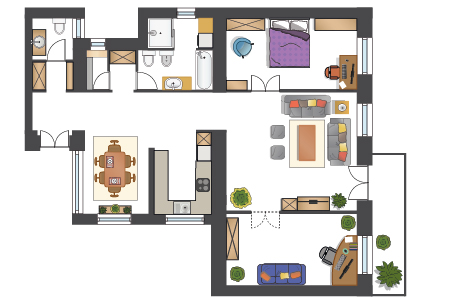 Дата прове-денияТема урокаФорма проведения урокаЗадания с указанием образовательного ресурсаФорма представления результатаДата, времяпредстав-ления результатаТекущая аттестация, оценивание13.04«Мой дом – мой образ жизни»Видео-урок; интернет - поиск. Самостоятель-ная   работа учащегося.Образов. рес. «Российская электронная школа» - материал 7 кл.- ур. № 14 -теория + видео. Если ресурс не открывается – самостоятельный поиск информации по теме урока. Задание (по желанию): Составить план-проект своего «Дома-мечты» на А4  (пример см.ниже).Показать различные  типы комнат: изолированные, общие, смежные, пересекающиеся, которые могут присутствовать  в планировке вашего дома.Личная сдача работы на А4  мне или кл. руков. (он передаст   мне):До 19.04 Личная сдача работ